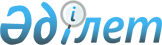 О внесении изменений и дополнений в решение Аккайынского районного маслихата от 24 декабря 2010 года N 25-1 "О бюджете Аккайынского района на 2011-2013 годы"
					
			Утративший силу
			
			
		
					Решение маслихата Аккайынского района Северо-Казахстанской области от 21 ноября 2011 года N 35-1. Зарегистрировано Департаментом юстиции Северо-Казахстанской области 14 декабря 2011 года N 13-2-143. Утратило силу (письмо Департамента юстиции Северо-Казахстанской области от 2 апреля 2013 года № 04-07/1933)

      Сноска. Утратило силу (письмо Департамента юстиции Северо-Казахстанской области от 02.04.2013 № 04-07/1933)      В соответствии с подпунктом 4) пункта 2 статьи 106, пунктами 1, 5 статьи 109 Бюджетного кодекса Республики Казахстан от 4 декабря 2008 года № 95-IV, подпунктом 1) пункта 1 статьи 6 Закона Республики Казахстан от 23 января 2001 года № 148 «О местном государственном управлении и самоуправлении в Республике Казахстан», районный маслихат РЕШИЛ:



      1. Внести в решение Аккайынского районного маслихата от 24 декабря 2010 года № 25-1 «О бюджете Аккайынского района на 2011-2013 годы» (зарегистрировано в Реестре государственной регистрации нормативных правовых актов № 13-2-125 от 24 января 2011 года, опубликовано в газетах «Аккайын» № 9 от 3 марта 2011 года, «Колос» № 9 от 3 марта 2011 года), следующие изменения и дополнения: 

      в пункте 1:

      подпункт 1) изложить в следующей редакции:

      «1) доходы - 1 910 132 тысяч тенге, 

      в том числе по:

      налоговым поступлениям - 225 744 тысяч тенге,

      неналоговым поступлениям - 2 960 тысяч тенге,

      поступлениям от продажи основного капитала - 20 547 тысяч тенге,

      поступлениям трансфертов - 1 660 881 тысяч тенге;»;

      подпункт 2) изложить в следующей редакции:

      «2) затраты - 1 863 013,8 тысяч тенге;»;

      подпункт 3) изложить в следующей редакции:

      «3) чистое бюджетное кредитование, - 61 753,5 тысяч тенге 

      в том числе:

      бюджетные кредиты - 62 227,5 тысяч тенге;

      погашение бюджетных кредитов - 474,0 тысяч тенге»;

      подпункт 5) изложить в следующей редакции:

      «5) дефицит бюджета - -16 135,3 тысяч тенге;»;

      подпункт 6) изложить в следующей редакции:

      «6) финансирование дефицита - 16135,3 тысяч тенге;»;

      пункт 3 изложить в следующей редакции:

      «3. Установить, что доходы районного бюджета формируются за счет следующих неналоговых поступлений:

      доходы от коммунальной собственности;

      другие неналоговые поступления в бюджет района.»;

      в пункте 4 дополнить абзац 3 следующего содержания:

      «плата за продажу права аренды земельных участков.»;

      в пункте 6:

      абзац 1 изложить в следующей редакции:

      «6. Учесть в районном бюджете на 2011 год целевые трансферты в общей сумме 398561 тысяч тенге, в том числе:»;

      подпункты 1), 2), 4), 5), 8) изложить в следующей редакции:

      «1) 3460 тысяч тенге на реализацию мер по оказанию социальной поддержки специалистов социальной сферы сельских населенных пунктов, в том числе подъемное пособие - 2967 тысяч тенге, оплата операционных услуг финансового агента администратора – 493 тысяч тенге;»;

      «2) 7871 тысяч тенге на проведение противоэпизоотических мероприятий;»;

      «4) 4096 тысяч тенге на оснащение учебным оборудованием кабинетов физики, химии, биологии в государственных учреждениях основного среднего и общего среднего образования;»;

      «5) 5408 тысяч тенге на создание лингафонных и мультимедийных кабинетов в государственных учреждениях основного среднего и общего среднего образования;»;

      «8) 7833 тысяч тенге на ежемесячную выплату денежных средств опекунам (попечителям) на содержание ребенка сироты (детей-сирот), оставшегося без попечения родителей;»;

      в подпункте 12) абзац 1 изложить в следующей редакции:

      «301316 тысяч тенге на реализацию инвестиционных проектов, в том числе:»;

      абзац 5 исключить;

      абзац 6 изложить в следующей редакции:

      «9617 тысяч тенге на развитие инженерно-коммуникационной инфраструктуры в рамках Программы занятости 2020;»;

      дополнить абзац 7 следующего содержания:

      «49002 тысяч тенге на строительство и (или) приобретение жилья государственного коммунального жилищного фонда в рамках Программы занятости 2020;»;

      пункт 7 изложить в следующей редакции:

      «7. Учесть в районном бюджете на 2011 год бюджетный кредит из республиканского бюджета для реализации мер социальной поддержки специалистов социальной сферы сельских населенных пунктов – 13227,5 тысяч тенге»;

      приложения 1, 4 к указанному решению изложить в новой редакции согласно приложениям 1, 2 к настоящему решению;



      2. Настоящее решение вводится в действие с 1 января 2011 год.      Председатель                               Секретарь

      ХХХV сессии IV созыва                      районного маслихата

      C. Аверин                                  Б. Билялов

Приложение 1

к решению Аккайынского районного маслихата

от 21 ноября 2011 года № 35-1Приложение 1

к решению Аккайынского районного маслихата

от 24 декабря 2010 года № 25-1 Бюджет Аккайынского района на 2011 год

Приложение 2

к решению Аккайынского районного маслихата

от 21 ноября 2011 года № 35-1Приложение 4

к решению Аккайынского районного маслихата

от 24 декабря 2010 года № 25-1 Объемы финансирования на 2011 год по аппаратам акимов сельских округовпродолжение таблицы
					© 2012. РГП на ПХВ «Институт законодательства и правовой информации Республики Казахстан» Министерства юстиции Республики Казахстан
				Ка

те

го

рияКла

ссПод

кла

ссНаименованиеСумма (тыс.

тенге)1. Доходы1 910 1321Налоговые поступления225 74401Подоходный налог7002Индивидуальный подоходный налог700030Социальный налог118 8001Социальный налог118 800040Налоги на собственность89 1121Налоги на имущество57 4773Земельный налог6 3414Налог на транспортные средства 21 5945Единый земельный налог3 700050Внутренние налоги на товары, работы и услуги15 0632Акцизы1 5503Поступления за использование природных и других ресурсов9 2004Сборы за ведение предпринимательской и профессиональной деятельности4 1525Налог на игорный бизнес161080Обязательные платежи, взимаемые за совершение юридически значимых действий и (или) выдачу документов уполномоченными на то государственными органами или должностными лицами2 0691Государственная пошлина2 0692Неналоговые поступления2 960010Доходы от государственной собственности1 2505Доходы от аренды имущества,находящегося в коммунальной собственности8509Прочие доходы от государственной собственности400060Прочие неналоговые поступления1 7101Прочие неналоговые поступления1 7103Поступления от продажи основного капитала20 547030Продажа земли и нематериальных активов20 5471Продажа земли20 5382Плата за продажу права аренды земельных участков94Поступления трансфертов1 660 881020Трансферты из вышестоящих органов государственного управления1 660 8812Трансферты из областного бюджета1 660 881Функциональная группаФункциональная группаФункциональная группаФункциональная группаСумма (тыс.тенге)Администратор бюджетных программАдминистратор бюджетных программАдминистратор бюджетных программСумма (тыс.тенге)ПрограммаПрограммаСумма (тыс.тенге)НаименованиеСумма (тыс.тенге)2.Затраты1 863 013,81Государственные услуги общего характера183 583112Аппарат маслихата района (города областного значения)15 918001Услуги по обеспечению деятельности маслихата района (города областного значения)14 867003Капитальные расходы государственных органов1 051122Аппарат акима района (города областного значения)68 068001Услуги по обеспечению деятельности акима района (города областного значения)46 844003Капитальные расходы государственных органов21 224123Аппарат акима района в городе, города районного значения, поселка,аула (села), аульного (сельского) округа86 592001Услуги по обеспечению деятельности акима района в городе, города районного значения, поселка, аула (села), аульного (сельского) округа85 572022Капитальные расходы государственных органов1 020459Отдел экономики и финансов района (города областного значения)13 005001Услуги по реализации государственной политики в области формирования и развития экономической политики, государственного планирования, исполнения бюджета и управления коммунальной собственностью района (города областного значения)12 032003Проведение оценки имущества в целях налогообложения253004Организация работы по выдаче разовых талонов и обеспечение полноты сбора сумм от реализации разовых талонов523015Капитальные расходы государственных органов1972Оборона5 594122Аппарат акима района (города областного значения)4 894005Мероприятия в рамках исполнения всеобщей воинской обязанности4 894Организация работы по чрезвычайным ситуациям700122Аппарат акима района (города областного значения)700006Предупреждение и ликвидация чрезвычайных ситуаций масштаба района (города областного значения)200007Мероприятия по профилактике и тушению степных пожаров районного (городского) масштаба, а также пожаров в населенных пунктах, в которых не созданы органы государственной противопожарной службы5004Образование1 103 763471Отдел образования, физической культуры и спорта района (города областного значения)1 103 763003Обеспечение деятельности организаций дошкольного воспитания и обучения55 003004Общеобразовательное обучение1 002 541005Дополнительное образование для детей и юношества14 638008Информатизация системы образования в государственных учреждениях образования района (города областного значения)3 593009Приобретение и доставка учебников, учебно-методических комплексов для государственных учреждений образования района (города областного значения)9 644020Ежемесячные выплаты денежных средств опекунам (попечителям) на содержание ребенка-сироты (детей-сирот), и ребенка (детей), оставшегося без попечения родителей7 833023Обеспечение оборудованием, программным обеспечением детей-

инвалидов, обучающихся на дому3 314025Увеличение размера доплаты за квалификационную категорию учителям школ и воспитателям дошкольных организаций образования7 1976Социальная помощь и социальное обеспечение120 178451Отдел занятости и социальных программ района (города областного значения)120 178001Услуги по реализации государственной политики на местном уровне в области обеспечения занятости социальных программ для населения15 859002Программа занятости20 362004Оказание социальной помощи на приобретение топлива специалистам здравоохранения, образования, социального обеспечения, культуры и спорта в сельской местности в соответствии с законодательством Республики Казахстан1 650005Государственная адресная социальная помощь6 595007Социальная помощь отдельным категориям нуждающихся граждан по решениям местных представительных органов19 923010Материальное обеспечение детей-инвалидов, воспитывающихся и обучающихся на дому413011Оплата услуг по зачислению, выплате и доставке пособий и других социальных выплат284014Оказание социальной помощи нуждающимся гражданам на дому34 923016Государственные пособия на детей до 18 лет10 729017Обеспечение нуждающихся инвалидов обязательными гигиеническими средствами и предоставление услуг специалистами жестового языка, индивидуальными помощниками в соответствии с индивидуальной программой реабилитации инвалида2 548021Капитальные расходы государственных органов580023Обеспечение деятельности центров занятости6 3127Жилищно-коммунальное хозяйство142 702123Аппарат акима района в городе, города районного значения, поселка,аула (села), аульного (сельского) округа33 108008Освещение улиц населенных пунктов2 910009Обеспечение санитарии населенных пунктов3 775010Содержание мест захоронений и погребение безродных54011Благоустройство и озеленение населенных пунктов26 369458Отдел жилищно-коммунального хозяйства, пассажирского транспорта и автомобильных дорог района (города областного значения)2 880002Изъятие, в том числе путем выкупа земельных участков для государственных надобностей и связанное с этим отчуждение недвижимого имущества115012Функционирование системы водоснабжения и водоотведения2 765467Отдел строительства района (города областного значения)106 714467003Строительство и (или) приобретение жилья государственного коммунального жилого фонда жилья7 000006Развитие системы водоснабжения88 143007Развитие благоустройства городов и населенных пунктов424019Строительство жилья1 530022Развитие инженерно-коммуникационной инфраструктуры в рамках Программы занятости 20209 6178Культура, спорт, туризм и информационное пространство78 513123Аппарат акима района в городе, города районного значения, поселка,аула (села), аульного (сельского) округа28 375006Поддержка культурно-досуговой работы на местном уровне28 375455Отдел культуры и развития языков района (города областного значения)35 541001Услуги по реализации государственной политики на местном уровне в области развития языков и культуры4 891003Поддержка культурно-досуговой работы15 633006Функционирование районных (городских) библиотек14 470007Развитие государственного языка и других языков народа Казахстана547456Отдел внутренней политики района (города областного значения)12 097001Услуги по реализации государственной политики на местном уровне в области информации, укрепления государственности и формирования социального оптимизма граждан4 833002Услуги по проведению государственной информационной политики через газеты и журналы6 953006Капитальные расходы государственных органов311471Отдел образования, физической культуры и спорта района (города областного значения)2 500014Проведение спортивных соревнований на районной (города областного значения) уровне300015Подготовка и участие членов сборных команд района (города областного значения) по различным видам спорта на областных спортивных соревнованиях2 20010Сельское, водное, лесное, рыбное хозяйство, особо охраняемые природные территории, охрана окружающей среды и животного мира, земельные отношения182 070463Отдел земельных отношений района (города областного значения)7 302001Услуги по реализации государственной политики в области регулирования земельных отношений на территории района (города областного значения)6 312007Капитальные расходы государственных органов990,0474Отдел сельского хозяйства и ветеринарии района (города областного значения)27 214001Услуги по реализации государственной политики на местном уровне в сфере сельского хозяйства и ветеринарии14 476005Обеспечение функционирования скотомогильников (биотермических ям)608006Организация санитарного убоя больных животных0012Проведение мероприятий по идентификации сельскохозяйственных животных799099Реализация мер по оказанию социальной поддержки специалистов3 460013Проведение противоэпизоотических мероприятий7 871467Отдел строительства района (города областного значения)147 554012Развитие системы водоснабжения147 55411Промышленность, архитектурная, градостроительная и строительная деятельность6 920467Отдел строительства района (города областного значения)6 920001Услуги по реализации государственной политики на местном уровне в области строительства5 820017Капитальные расходы государственных органов1 10012Транспорт и коммуникации11 000458Отдел жилищно-коммунального хозяйства, пассажирского транспорта и автомобильных дорог района (города областного значения)11 000023Обеспечение функционирования автомобильных дорог11 00013Прочие26 312469Отдел предпринимательства района (города областного значения)5 988001Услуги по реализации государственной политики на местном уровне в области развития предпринимательства и промышленности5 988451Отдел занятости и социальных программ района (города областного значения)5 460022Поддержка частного предпринимательства в рамках программы «Дорожная карта бизнеса - 2020»5 460458Отдел жилищно-коммунального хозяйства, пассажирского транспорта и автомобильных дорог района (города областного значения)4 730001Услуги по реализации государственной политики на местном уровне в области жилищно-коммунального хозяйства, пассажирского транспорта и автомобильных дорог4 730459Отдел экономики и финансов района (города областного значения)856012Резерв местного исполнительного органа района (города областного значения)856471Отдел образования, физической культуры и спорта района (города областного значения)9 278001Услуги по обеспечению деятельности отдела образования, физической культуры и спорта9 27814Обслуживание долга2,0459Отдел экономики и финансов района (города областного значения)2,0021Обслуживание долга местных исполнительных органов по выплате вознаграждений и иных платежей по займам из областного бюджета2,015Трансферты2 376,8459Отдел экономики и финансов района (города областного значения)2 376,8006Возврат неиспользованных (недоиспользованных) целевых трансфертов1 963,8024Целевые текущие трансферты в вышестоящие бюджеты в связи с передачей функций государственных органов из нижестоящего уровня государственного управления в вышестоящий4133. Чистое бюджетное кредитование61 753,5Бюджетные кредиты62 227,57Жилищно-коммунальное хозяйство49 000467Отдел строительства района (города областного значения)49 000019Строительство жилья49 00010Сельское, водное, лесное, рыбное хозяйство, особо охраняемые природные территории, охрана окружающей среды и животного мира, земельные отношения13 227,5474Отдел сельского хозяйства и ветеринарии района (города областного значения)13 227,5009Бюджетные кредиты для реализации мер социальной поддержки специалистов13 227,5Ка

те

го

рияПод

кла

ссСпе

ци

фи

каНаименованиеСумма (тыс.тенге)5Погашение бюджетных кредитов474,01Погашение бюджетных кредитов, выданных из государственного бюджета474,013Погашение бюджетных кредитов, выданных из местного бюджета физическим лицам474,04. Сальдо по операциям с финансовыми активами1 500Приобретение финансовых активов1 50013Прочие1 500459Отдел экономики и финансов района (города областного значения)1 500014Формирование или увеличение уставного капитала юридических лиц1 500Ка

те

го

рияПод

кла

ссСпе

ци

фи

каНаименованиеСумма (тыс.тенге)5. Дефицит (профицит) бюджета-16 135,36. Финансирование дефицита (использование профицита) бюджета16 135,37Поступление займов58 293,02Договора займа58 293,003Займы, получаемые местными исполнительными органами58 293,0Функциональная группаФункциональная группаФункциональная группаФункциональная группаСумма (тыс.тенге)Администратор бюджетных программАдминистратор бюджетных программАдминистратор бюджетных программСумма (тыс.тенге)ПрограммаПрограммаСумма (тыс.тенге)НаименованиеСумма (тыс.тенге)16Погашение займов49 474,0459Отдел экономики и финансов района (города областного значения)49 474,0005Погашение долга местного исполнительного органа перед вышестоящим бюджетом49 474,0Ка

те

го

рияПод

кла

ссСпе

ци

фи

каНаименованиеСумма (тыс.тенге)8Используемые остатки бюджетных средств7 316,31Свободные остатки бюджетных средств7 316,301Свободные остатки бюджетных средств7 316,3п/пНаименование администратораПрограмма 001.000. "Услуги по обеспечению деятельности акима района в городе, города районного значения, поселка, аула (села), аульного (сельского) округа"1231Аппарат акима Аралагашского сельского округа65792Аппарат акима Астраханского сельского округа68143Аппарат акима Власовского сельского округа68064Аппарат акима Григорьевского сельского округа59885Аппарат акима Ивановского сельского округа68286Аппарат акима Киялинского сельского округа80837Аппарат акима Лесного сельского округа66578Аппарат акима Полтавского сельского округа70549Аппарат акима Смирновского сельского округа1047210Аппарат акима Токушинского сельского округа753411Аппарат акима Черкасского сельского округа653112Аппарат акима Чаглинского сельского округа6226Всего85572Програм

ма 023.

000 "Ма

териаль

но-техни

ческое

оснаще

ние госу

дарствен

ных ор

ганов"Программа

006.000.

"Поддерж

ка куль

турно-до

суговой

работы на

местном

уровне"Програм

ма 008.

000 "Ос

вещение

улиц

населен

ных пунк

тов"Программа

009.000

"Обеспече

ние сани

тарии на

селенных

пунктов"Програм

ма 010.

000 "Со

держание

мест за

хороне

ний и

погребе

ний"Програм

ма 011.

000 "Бла

гоустрой

ство и

озелене

ние насе

ленных

пунктов"Всего456789102169474922211513038268134914492074635172979802247394478038725738881153825084451719562933587502910365542636941045121622928369114038280531564817871102028375291037755426369148075